ΘΕΜΑ: «Αποσπάσεις εκπαιδευτικών Π.Ε. στην Ακαδημία  Αθηνών για το σχολικό έτος 2015-2016»Έχοντας υπόψη:Τις διατάξεις:α) του άρθρου 31 παρ. 1 και 2 του Ν. 3848/2010 (ΦΕΚ 71/19-5-2010 τ. Α΄) καιβ) του άρθρου 6 παρ. 6 του Ν. 2740/1999 (ΦΕΚ 186 Α΄).Την με αριθμ. πρωτ. 102030/Ε2/26-06-2015 εγκύκλιο πρόσκλησης εκπαιδευτικών  Πρωτοβάθμιας Εκπαίδευσης για υποβολή αιτήσεων απόσπασης σε υπηρεσίες και φορείς αρμοδιότητας του Υπουργείου Πολιτισμού, Παιδείας και Θρησκευμάτων για το σχολικό έτος 2015-2016.Την αριθμ. Υ100/20-02-2015 (ΦΕΚ 299 τ.Β΄/27-02-2015) απόφαση του Πρωθυπουργού «Ανάθεση αρμοδιοτήτων στον Αναπληρωτή Υπουργό Πολιτισμού, Παιδείας και Θρησκευμάτων Αναστάσιο Κουράκη».Την 120579/22-07-2015 Πράξη της Συγκλήτου της Ακαδημίας Αθηνών.Τις αιτήσεις των ενδιαφερομένων εκπαιδευτικών Π.Ε.                          ΑποφασίζουμεΑποσπούμε στην Ακαδημία Αθηνών για το σχολικό έτος 2015-2016, μετά από αίτησή τους και χωρίς δαπάνη για το δημόσιο, τους παρακάτω εκπαιδευτικούς Πρωτοβάθμιας Εκπαίδευσης, ως εξής:           Οι Διευθυντές Εκπαίδευσης στους οποίους κοινοποιείται η παρούσα απόφαση, παρακαλούνται να ενημερώσουν σχετικά τους ενδιαφερόμενους.	  	                                                                   Ο ΑΝΑΠΛΗΡΩΤΗΣ ΥΠΟΥΡΓΟΣ                                                                          ΠΟΛΙΤΙΣΜΟΥ, ΠΑΙΔΕΙΑΣ ΚΑΙ ΘΡΗΣΚΕΥΜΑΤΩΝ  ΑΝΑΣΤΑΣΙΟΣ ΚΟΥΡΑΚΗΣΠΙΝΑΚΑΣ ΔΙΑΝΟΜΗΣ: I.   Αποδέκτες προς Ενέργεια1. Ακαδημία Αθηνών         2. Διεύθυνση Π.Ε. Αθήνας Α΄3. Διεύθυνση Π.Ε. Λέσβου4. Διεύθυνση Π.Ε. ΠειραιάΙΙ.  Αποδέκτες προς κοινοποίηση:1. Περιφερειακή Δ/νση Εκπαίδευσης  Π.Ε. & Δ.Ε. Αττικής2. Περιφερειακή Δ/νση Εκπαίδευσης  Π.Ε. & Δ.Ε. Βορείου ΑιγαίουΙΙΙ . Εσωτερική διανομή:	1. Γραφείο κ. Υπουργού2. Γραφείο κ. Αναπληρωτή Υπουργού3. Γραφείο κ. Γενικού Γραμματέα4. Γενική Δ/νση Προσωπικού Π.Ε. & Δ.Ε.5. Δ/νση Διοίκησης Προσωπικού Π.Ε.-Τμήμα Γ΄Βαθμός Ασφαλείας:Να διατηρηθεί μέχρι: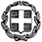 ΕΛΛΗΝΙΚΗ ΔΗΜΟΚΡΑΤΙΑΥΠΟΥΡΓΕΙΟ  ΠΟΛΙΤΙΣΜΟΥ, ΠΑΙΔΕΙΑΣ ΚΑΙ ΘΡΗΣΚΕΥΜΑΤΩΝ -----ΓΕΝΙΚΗ Δ/ΝΣΗ ΠΡΟΣ/ΚΟΥ  Π.Ε. &  Δ.Ε.ΔΙΕΥΘΥΝΣΗ ΔΙΟΙΚΗΣΗΣ ΠΡΟΣ/ΚΟΥ Α/ΘΜΙΑΣ  ΕΚΠ/ΣΗΣΤΜΗΜΑ  Γ΄-----Βαθμός  Προτερ.ΕΞ. ΕΠΕΙΓΟΝΜαρούσι, 27-08-2015               Αρ. Πρωτ.:  133754/Ε1     Ταχ. Δ/νση : 	Α. Παπανδρέου 37Τ.Κ. – Πόλη: 	151 80   ΜΑΡΟΥΣΙΙστοσελίδα:	www.minedu.gov.gr e-mail  : 		ppe3@minedu.gov.grΠληροφορίες: 	Α. ΜπούσουλαΤηλέφωνο:  	210 3442467FAX:		210 3442365     ΑΠΟΦΑΣΗΤαχ. Δ/νση : 	Α. Παπανδρέου 37Τ.Κ. – Πόλη: 	151 80   ΜΑΡΟΥΣΙΙστοσελίδα:	www.minedu.gov.gr e-mail  : 		ppe3@minedu.gov.grΠληροφορίες: 	Α. ΜπούσουλαΤηλέφωνο:  	210 3442467FAX:		210 3442365     Α/ΑΑ ΜΕΠΩΝΥΜΟΟΝΟΜΑΟΝΟΜΑ ΠΑΤΕΡΑΚΛΑΔΟΣΔΙΕΥΘΥΝΣΗ ΟΡΓΑΝΙΚΗΣ ΘΕΣΗΣ1591562ΑΘΑΝΑΣΟΠΟΥΛΟΥΑΓΓΕΛΙΚΗΚΩΝΣΤΑΝΤΙΝΟΣΠΕ70Δ/ΝΣΗ Π.Ε. ΑΘΗΝΑΣ Α΄2223931ΚΟΛΛΙΑΕΛΕΝΗΓΕΩΡΓΙΟΣΠΕ05Δ/ΝΣΗ Π.Ε. ΛΕΣΒΟΥ3609032ΜΙΣΙΡΗΜΑΡΙΑΝΝΑΕΛΕΥΘΕΡΙΟΣΠΕ06Δ/ΝΣΗ Π.Ε. ΠΕΙΡΑΙΑ